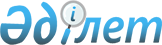 О внесении изменения и дополнений в приказ Министра охраны окружающей среды Республики Казахстан от 28 июня 2007 года № 204-п "Об утверждении Инструкции по проведению оценки воздействия намечаемой хозяйственной и иной деятельности на окружающую среду при разработке предплановой, плановой, предпроектной и проектной документации"
					
			Утративший силу
			
			
		
					Приказ и.о. Министра охраны окружающей среды Республики Казахстан от 26 марта 2010 года № 70-Ө. Зарегистрирован в Министерстве юстиции Республики Казахстан 13 апреля 2010 года № 6166. Утратил силу приказом Министра экологии, геологии и природных ресурсов Республики Казахстан от 30 июля 2021 года № 280.
      Сноска. Утратил силу приказом Министра экологии, геологии и природных ресурсов РК от 30.07.2021 № 280 (вводится в действие со дня его первого официального опубликования).
      В соответствии с Законом Республики Казахстан "О внесении изменений и дополнений в Экологический кодекс Республики Казахстан по вопросам регулирования ввоза экологически опасных технологий, техники и оборудования" от 23 июня 2009 года, ПРИКАЗЫВАЮ:
      1. Внести в приказ Министра охраны окружающей среды Республики Казахстан от 28 июня 2007 года № 204-п "Об утверждении Инструкции по проведению оценки воздействия намечаемой хозяйственной и иной деятельности на окружающую среду при разработке предплановой, плановой, предпроектной и проектной документации" (зарегистрированный в Реестре государственной регистрации нормативных правовых актов за № 4825, опубликованный в "Юридической газете" 22 августа 2007 года № 128 (1331)) следующие изменение и дополнения:
      в Инструкции по проведению оценки воздействия намечаемой хозяйственной и иной деятельности на окружающую среду при разработке предплановой, плановой, предпроектной и проектной документации, утвержденной указанным приказом:
      подпункт 4) пункта 3 изложить в следующей редакции:
      "4) документация по применению технологий, техники и оборудования, в том числе перемещаемых (ввозимых) в Республику Казахстан;";
      в пункте 26:
      подпункт 4) дополнить абзацем следующего содержания:
      "технологии по обезвреживанию или утилизации отходов;";
      подпункт 10) дополнить абзацем следующего содержания:
      "при утилизации отходов;";
      дополнить главой 4-1 следующего содержания:
      "4-1. Особенности проведения оценки воздействия на окружающую среду для документации по применению технологий, техники и оборудования.
      42-1. ОВОС для документации по применению технологий, техники, за исключением транспортных средств, и оборудования, проводится в рамках соответствующего проекта согласно настоящей Инструкции.
      При этом материалы, обосновывающие экологическую безопасность техники и оборудования, должны включать анализ соответствия экологическим требованиям, установленным Экологическим кодексом Республики Казахстан, техническими регламентами Республики Казахстан. В случае отсутствия принятых технических регламентов, проводится анализ соответствия экологическим требованиям, установленным международными стандартами.
      42-2. ОВОС для документации на самостоятельные (разработанные и планируемые к применению) технологии, технику, за исключением транспортных средств, и оборудование, включая перемещаемые (ввозимые), произведенные на территории Республики Казахстан, проводится на основе следующих документов:
      1) пояснительной записки, описывающей:
      детальную характеристику технологического процесса и оборудования, их классификацию;
      оценку научной новизны и практической ценности предлагаемых технологий и технических решений;
      характеристику и оценку методического подхода к определению и расчету эмиссий в окружающую среду от технологического оборудования;
      полную номенклатуру (перечень) загрязняющих веществ, поступающих в окружающую среду и их характеристику;
      анализ технологий по обезвреживанию или утилизации образуемых отходов с указанием их наличия (применения) в Республике Казахстан; либо в случае отсутствия таковых, анализ высокого экологического риска при утилизации технологии, либо ее экономической нецелесообразности;
      оценку (прогноз) экологических последствий, связанных с применением технологии, техники и оборудования;
      2) стандарт организации (технические условия), содержащий комплекс требований (показателей, норм, правил, положений) к применяемой технологии;
      3) инструкцию по эксплуатации, где приводится процедура применения данного вида технологии, техники, оборудования, при котором обеспечивается соблюдение установленных показателей воздействия на окружающую среду (при наличии);
      4) материалы (протоколы, справки, отчеты) о проведенных предварительных испытаниях (исследованиях);
      5) сертификаты соответствия (при наличии);
      6) характеристика технологий, техники, оборудования по сравнению с уже существующими аналогами, описание технологического процесса.".
      2. Департаменту внедрения международных экологических стандартов по охране окружающей среды обеспечить в установленном законодательством порядке государственную регистрацию настоящего приказа в Министерстве юстиции Республики Казахстан и последующее его опубликование в официальных средствах массовой информации.
      3. Настоящий приказ вводится в действие с 1 января 2011 года.
					© 2012. РГП на ПХВ «Институт законодательства и правовой информации Республики Казахстан» Министерства юстиции Республики Казахстан
				
И.о. Министра
охраны окружающей среды
Республики Казахстан
М. Турмагамбетов